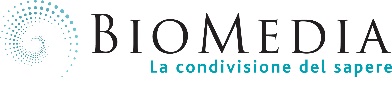 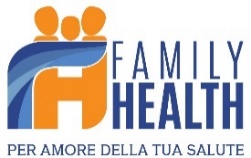 Biomedia e “Family Health” in prima linea per diffondere la cultura della prevenzioneConsapevolezza e corretta informazione fin dai primi giorni di vita, insieme alle riviste Sfera Milano, 26 febbraio 2018 – “Family Health”, il progetto digitale di Biomedia che offre un Fascicolo Sanitario Digitale personale (FSDp) dove salvare la propria storia clinica, conferma e rinnova il proprio impegno nel diffondere la cultura della prevenzione. Nasce così la collaborazione con Sfera, la divisione infanzia di RCS MediaGroup, che coinvolgerà le riviste “Io e il Mio Bambino” e “Insieme” in una serie di pubblicazioni dedicate alla famiglia e a far crescere nelle mamme la consapevolezza che la salute è un dono da proteggere fin dai primi giorni di vita. Alla base, gli stessi obiettivi che animano le riviste Sfera e, dal suo lancio, il progetto “Family Health”: sensibilizzare le famiglie e, in particolare, le mamme attraverso un’informazione corretta, utile e dai toni divulgativi mantenendo, grazie al pool di esperti professionisti che fanno parte del board, la scientificità necessaria per trattare temi legati al benessere della persona. «Una comunicazione corretta, completa e condivisa con il proprio medico - afferma Giuseppe Agosta, presidente di Biomedia e ideatore del progetto “Family Health” - permette di facilitare il rapporto medico-paziente, risparmiando tempo e ottimizzando le risorse, mettendo al centro la responsabilità di ciascun individuo, fin dalla nascita, verso la propria salute».Family Health (familyhealth.it), attraverso il Fascicolo Sanitario Digitale personale offre un mezzo semplice, intuitivo e sempre a portata di mano, che permette di archiviare, condividere e tramandare la propria storia clinica. Questa, consegnata ai figli e ai nipoti, consente di avere sempre sott’occhio patologie e disturbi che, per familiarità, possono aumentare i fattori di rischio di insorgenza di una malattia, con un conseguente aumento delle possibilità di una cura personalizzata e un sensibile risparmio economico, non solo per sé stessi, ma per la comunità.Biomedia srl: Impresa familiare, fondata da Giuseppe Agosta, che da 25 anni progetta, organizza e coordina più di 100 eventi formativi ECM medico-scientifici all’anno, Provider per la Formazione Continua in Medicina (ECM), Editore in ambito sanitario, Partner di oltre venti Società Scientifiche (tra cui Società Italiana di Pediatria, Società Italiana di Neonatologia, Società Italiana di Genetica Umana, Società Italiana di Biochimica Clinica e Biologia Molecolare Clinica – Medicina di Laboratorio…), Agenzia specializzata in prodotti digitali creati in house. La sua mission da sempre è condividere il sapere scientifico attraverso una consolidata expertise nell’ambito della prevenzione, promozione della salute e sanità pubblica.Per ulteriori informazioni: Biomedia Silvia Olivieri – 02.45498282 int. 311Ufficio Stampa - Value Relations Alessio Pappagallo02.20424943 – 339.5897483a.pappagallo@vrelations.it  